1. ОБЩИЕ ПОЛОЖЕНИЯ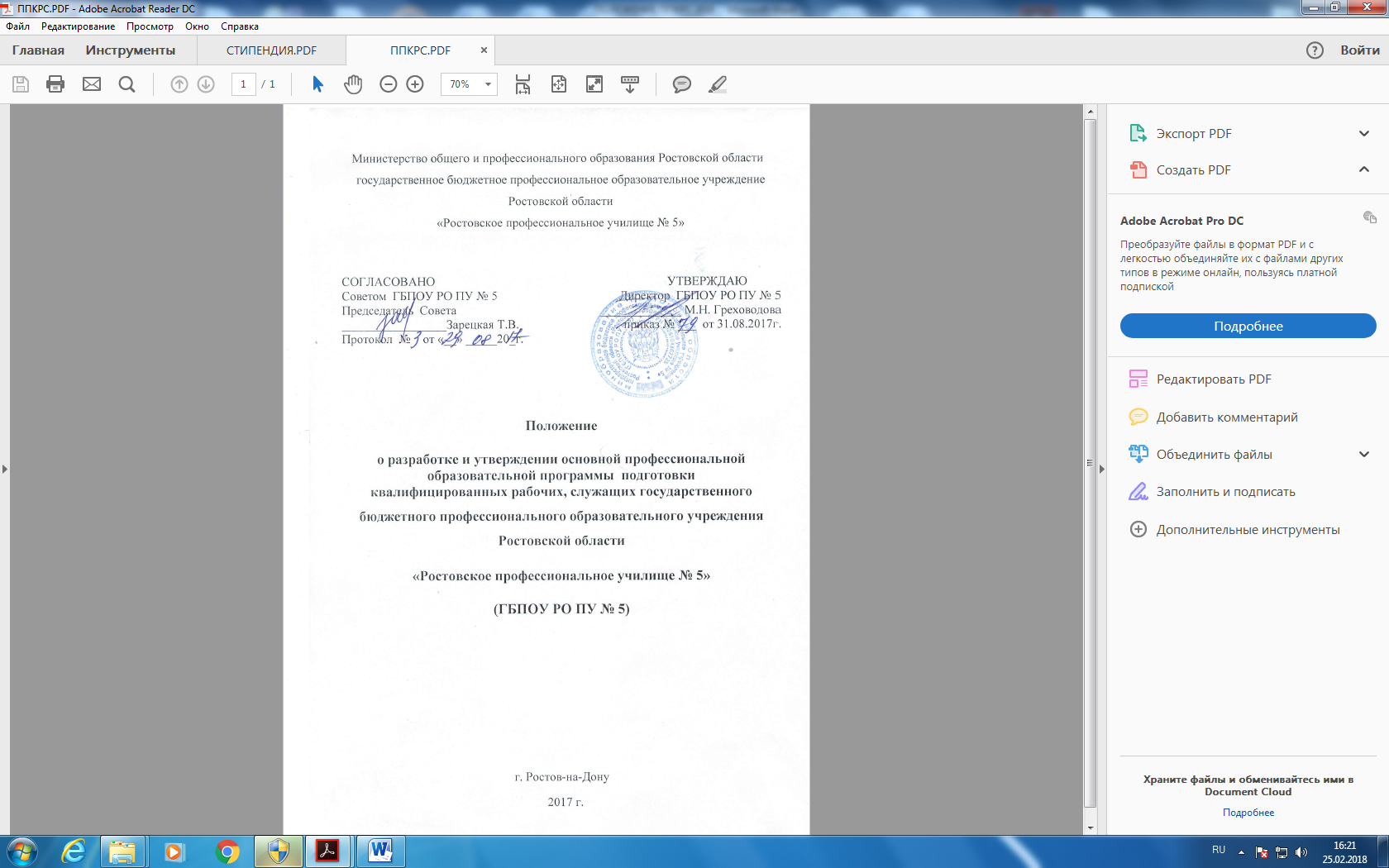 1.1. Настоящее  Положение о разработке и утверждении основной профессиональной образовательной программы  подготовки квалифицированных рабочих, служащих государственного бюджетного профессионального образовательного учреждения Ростовской  области «Ростовское профессиональное училище № 5»  (далее –Положение) разработано  в соответствии с:Законом  РФ  от  29.12.2012г. №273-ФЗ «Об образовании в Российской Федерации» (в действующей редакции);Порядком организации и осуществления образовательной деятельности по образовательным программам среднего профессионального образования, утвержденным приказом Минобрнауки России от 14.06.2013 г. № 464;Федеральным государственным образовательным стандартом среднего общего образования, утвержденным приказом Минобрнауки РФ от 17 мая . № 413 (в действующей редакции); Федеральными государственными образовательными стандартами среднего профессионального образования по профессиям; Рекомендациями по организации получения среднего общего образования в пределах освоения образовательных программ среднего профессионального образования на базе основного общего образования с учетом и требованиями федеральных государственных образовательных стандартов и получаемой профессии или специальности среднего профессионального образования (Письмо Минобрнауки РФ от 19.12.2014 № 06-1225);Рекомендациями по организации получения среднего общего образования в пределах освоения образовательных программ среднего профессионального образования на базе основного общего образования с учетом и требованиями федеральных государственных образовательных стандартов и получаемой профессии или специальности среднего профессионального образования (Письмо Минобрнауки РФ от 17 марта 2015 г. N 06-259);–  Уточнениями и изменениями, внесенными в Рекомендации по организации получения среднего общего образования в пределах освоения образовательных программ СПО на базе основного общего образования с учетом требований ФГОС и получаемой профессии или специальности СПО (письмо департамента государственной политики в сфере подготовки рабочих кадров и ДПО Минобрнауки России от 17.03.2015 № 06-259), одобренные научно-методическим советом Центра профессионального образования и систем квалификаций ФГАУ «ФИРО» (Протокол № 3 от 25 мая 2017 г.);Уставом.1.2. Основная профессиональная образовательная программа подготовки - программа подготовки квалифицированных рабочих, служащих (далее - ППКРС) обеспечивает достижение студентами результатов обучения, установленных соответствующими федеральными государственными стандартами. 1.3.При формировании ППКРС необходимо учитывать, что государственное бюджетное профессиональное образовательное учреждение Ростовской области  «Ростовское профессиональное училище № 5» (далее – Училище) реализует основные профессиональные образовательные программы, разработанные в соответствии с ФГОС СПО: - утвержденными в 2013 году; - ФГОС СПО, разработанными в соответствии с перечнем наиболее востребованных и перспективных профессий  ТОП-50 и утвержденными в 2016 году. 1.4. ППКРС  состоит из: - учебного плана; - календарного учебного графика; - рабочих программ учебных дисциплин; - рабочих программ профессиональных модулей; - программы Государственной итоговой аттестации. 1.5. Училище перед началом разработки ППКРС определяет ее специфику с учетом направленности на удовлетворение потребностей рынка труда и работодателей, конкретизирует конечные результаты обучения в виде компетенций, умений и знаний, приобретаемого практического опыта. 1.6. При формировании ППКРС Училище: - использует объем времени, отведенный на вариативную часть циклов ППКРС, увеличивая объем времени на дисциплины и модули обязательной части либо вводя новые дисциплины и модули в соответствии с потребностями работодателей и спецификой своей деятельности; - определяет для освоения студентами в рамках профессионального модуля профессию рабочего, согласно приложения к ФГОС (если в ФГОС отсутствует перечень возможных профессий, то обращается к Общероссийскому классификатору профессий рабочих, должностей служащих и тарифных разрядов); - в рабочих программах учебных дисциплин и профессиональных модулей четко формулирует требования к результатам их освоения: компетенциям, приобретаемому практическому опыту, знаниям и умениям; - обеспечивает эффективную самостоятельную работу студентов; - предусматривает использование в образовательном процессе активных и интерактивных форм проведения занятий в сочетании с внеаудиторной работой для формирования и развития общих и профессиональных компетенций студентов. 1.7. Практика является обязательным разделом ППКРС. Она представляет собой вид учебных занятий, обеспечивающих практикоориентированную подготовку студентов. Предусматриваются следующие виды практик: учебная и производственная. 1.8. Реализация ОПОП по профессии должна обеспечиваться педагогическими кадрами, соответствующими требованиям профессионального стандарта «Педагог профессионального обучения, профессионального образования и дополнительного профессионального образования» от 08.2015 г. № 608. 1.9. ППКРС обеспечивается учебно-методической документацией по всем дисциплинам, междисциплинарным курсам и профессиональным модулям. 1.10. Реализация ППКРС по профессии обеспечивается выполнением студентами лабораторных работ и практических занятий и освоением профессиональных модулей в условиях созданной соответствующей образовательной среды в зависимости от специфики вида профессиональной деятельности. 1.11. Качество освоения ППКРС, в том числе по общеобразовательному циклу, оценивается в процессе текущего контроля и промежуточной аттестации. 1.12. Училище ежегодно обновляет ППКРС в части состава дисциплин, профессиональных модулей, содержания рабочих программ учебных дисциплин и профессиональных модулей, программ учебной и производственной практик, методических материалов. 1.13. При актуализации рабочих программ учитывается мнение работодателей, рекомендации председателей Государственной экзаменационной комиссии, положения актуальных нормативных документов, профессиональных стандартов. 1.14. Содержание рабочих программ профессиональных модулей ППКРС  обсуждается на заседании методических комиссий с участием представителей работодателей. 1.15. При разработке ППКРС по ФГОС СПО по наиболее востребованным и перспективным профессиям  из перечня ТОП-50 Училище учитывает требования ФГОС СПО, Примерной основной образовательной программы (далее – ПООП), размещенной в Федеральном реестре ПООП. 2. УЧЕБНЫЙ ПЛАН2.1. Учебный план регламентирует порядок реализации ППКРС по профессиям с  реализацией ФГОС среднего общего образования в пределах образовательных программ СПО с учетом профиля получаемого профессионального образования. 2.2. Учебный план определяет качественные и количественные характеристики ППКРС профессий: - объемные параметры учебной нагрузки в целом, по годам обучения и по семестрам; - перечень, последовательность изучения и объемы учебной нагрузки по видам учебных занятий по учебным дисциплинам и профессиональным модулям; - распределение по годам обучения и семестрам различных форм промежуточной аттестации по учебным дисциплинам, профессиональным модулям; - формы государственной итоговой аттестации, объемы времени, отведенные на их подготовку и проведение; - объем каникул по годам обучения. 2.3. При формировании учебного плана по профессиям по ФГОС СПО, утвержденным в 2013  году необходимо учитывать следующие нормативы: - обязательная учебная нагрузка студентов при освоении ППКРС включает обязательную аудиторную нагрузку и все виды практики в составе модулей; - максимальная учебная нагрузка студентов включает все виды обязательной учебной нагрузки и внеаудиторной (самостоятельной) учебной работы;  - максимальный объем учебной нагрузки студентов составляет 54 часа в неделю; - объем обязательной аудиторной учебной нагрузки студентов при освоении ППКРС  составляет 36 академических часов в неделю; - объем обязательной аудиторной нагрузки по каждой учебной дисциплине и каждому профессиональному модулю составляет не менее 32 часов за весь курс изучения; - объем внеаудиторной (самостоятельной) учебной нагрузки составляет 18 часов в неделю; - консультации предусматриваются в соответствии с ФГОС СПО. 2.3.1. При формировании учебного плана по профессиям  по ФГОС СПО по наиболее востребованным и перспективным профессиям  из перечня ТОП-50 необходимо учитывать нормативные требования соответствующих ФГОС СПО, описывающих следующие особенности ППКРС по ТОП-50: - в учебных циклах ППКРС выделяется объем работы студентов во взаимодействии с преподавателем по видам учебных занятий (урок, практическое занятие, лабораторное занятие, консультация, лекция, семинар), практики (в профессиональном цикле) и самостоятельной работы студентов; - в учебные циклы включается промежуточная аттестация студентов, которая осуществляется в рамках освоения указанных циклов в соответствии с разработанными Училищем фондами оценочных средств; - профессиональный цикл ППКРС включает профессиональные модули, которые формируются в соответствии с основными видами деятельности, предусмотренными ФГОС СПО; - в профессиональный цикл ППКРС  входят учебная  и производственная практики, которые проводятся при освоении студентами профессиональных компетенций в рамках профессиональных модулей; - объем недельной образовательной нагрузки студентов по программе не может превышать 36 академических часа, и включает все виды работ во взаимодействии с преподавателем и самостоятельную учебную работу.2.4. Объем обязательной учебной нагрузки в учебном плане в графе «Распределение обязательной учебной нагрузки по курсам и семестрам» показан в часах на весь семестр, безотносительно к распределению часов по неделям обучения. 2.5. При формировании учебного плана часы обязательной учебной нагрузки, включая инвариантную и вариативную части ППКРС, используются в полном объеме. Необходимость реализации дополнительных к обязательным профессиональных модулей, новых учебных  дисциплин или увеличения объема времени, отведенного на дисциплины и модули  обязательной части, обосновываются в пояснительной записке к учебному плану. 2.5.1. Выделение объема времени для реализации дополнительного профессионального модуля является обоснованным в случае, если в качестве дополнительных требований к результатам освоения ППКРС выделены профессиональные компетенции, и сформулирован новый вид профессиональной деятельности. 2.5.2. Выделение объема времени для реализации дополнительных учебных дисциплин в ППКРС является обоснованным в случае, если в качестве дополнительных требований к результатам освоения ППКРС сформулированы требования к умениям и знаниям студента. 2.5.3. Увеличение объема времени, отведенного на дисциплины и профессиональные модули обязательной части, является обоснованным в случае, если выделены дополнительные к обязательным требования к практическому опыту, умениям и знаниям студента. 2.6. Для всех учебных дисциплин и профессиональных модулей, в том числе введенных за счет вариативной части ППКРС, обязательна промежуточная аттестация по результатам их освоения. 2.6.1. На промежуточную аттестацию в форме экзаменов отводится суммарно 108 часов (3 недели) на весь период обучения (если иное не предусмотрено ФГОС). 2.6.2. Промежуточная аттестация может быть организована как концентрированно (в конце семестра), так и рассредоточено, т.е. непосредственно после окончания освоения соответствующих программ. 2.6.3. Если учебная дисциплина или профессиональный модуль осваиваются в течение нескольких семестров, рекомендуется не планировать промежуточную аттестацию каждый семестр. 2.6.4. Промежуточная аттестация в форме зачета или дифференцированного зачета проводится за счет часов, отведенных на освоение соответствующей учебной дисциплины или профессионального модуля. 2.6.5. Промежуточная аттестация в форме экзамена проводится в день, освобожденный от других форм учебной нагрузки. Если дни экзаменов чередуются с днями учебных занятий, выделение времени на подготовку к нему не требуется, и проводить его можно на следующий день после завершения освоения соответствующей программы. 2.6.6. В каждом учебном году количество экзаменов не должно превышать 8, а количество зачетов – 10 (без учета зачетов по физической культуре). 2.7. При реализации ФГОС среднего  общего образования Училище  выбирает профиль обучения в соответствии со спецификой ППКРС по профессии. 2.8.  При разработке раздела общеобразовательного цикл учебного плана учитывается объемы учебного времени на изучение базовых и профильных общеобразовательных дисциплин, которые могут быть скорректированы с учетом значимости этих дисциплин для овладения конкретной профессией. 2.9. Государственная итоговая аттестация организуется в соответствии с Порядком проведения государственной  итоговой  аттестации по образовательным программам среднего профессионального образования, утвержденным приказом Минобрнауки РФ от 16 августа  2013 г.  № 968 (с изменениями в ред. приказа  Минобрнауки России от 31.01.2014  № 74).2.9.1. Необходимым условием допуска к государственной итоговой аттестации является освоение студентами  компетенций при изучении теоретического материала и прохождения практики по каждому из основных видов профессиональной деятельности. 2.10. Структура учебного плана: - титульная часть; - пояснительная записка; - таблица «Сводные данные по бюджету времени (в неделях)»; - таблица «План учебного процесса»; - перечень кабинетов, лабораторий, мастерских и др. для подготовки по профессии  СПО. 2.11. Сводные данные по бюджету времени содержат полное количество недель обучения по профессии с выделением составляющих: обучение по дисциплинам и междисциплинарным курсам, учебная и производственная практики, промежуточная аттестация, государственная итоговая аттестация, каникулы. 2.12. Для выделения в учебном плане комплексных экзаменов вводится обозначение Эк (комплексный). 2.13. Учебный план является основным документом для составления расписаний учебных занятий, промежуточной аттестации (экзаменов) и государственной  итоговой  аттестации, расчета годовой педагогической нагрузки преподавателей. 3. КАЛЕНДАРНЫЙ УЧЕБНЫЙ ГРАФИК3.1. Календарный учебный график составляется по всем курсам обучения, и  утверждается директором Училища  сроком на один учебный год (по семестрам). 3.2. Календарный учебный график устанавливает последовательность и продолжительность теоретического обучения, периода экзаменов, практик, государственной итоговой аттестации, каникул. 3.3. Таблица «Календарный график учебного процесса» отражает объемы часов на освоение циклов, разделов, дисциплин, профессиональных модулей, междисциплинарных курсов, практик в строгом соответствии с данными учебного плана. 4. РАБОЧАЯ ПРОГРАММА УЧЕБНОЙ ДИСЦИПЛИНЫ 4.1. Рабочие программы разрабатываются по каждой учебной дисциплине на основании ФГОС по профессии на основе примерных программ или самостоятельно на срок действия учебного плана. Часовая нагрузка на все виды учебной деятельности прописывается в рабочей программе согласно учебному плану. 4.2. Рабочая программа учебной дисциплины должна: - соответствовать характеристике профессиональной деятельности выпускников по профессии  и требованиям к результатам освоения ППКРС, установленным ФГОС СПО по профессии; - соответствовать составу, содержанию и характеру междисциплинарных связей данной учебной дисциплины и дисциплин предшествующих, последующих и изучаемых параллельно; - определять цели и задачи изучения дисциплины; - раскрывать последовательность изучения разделов и тем дисциплины; - определять структуру и содержание учебной нагрузки студента по видам работ в ходе изучения данной дисциплины; - соответствовать современному состоянию, тенденциям и перспективам развития науки и практики по данной дисциплине; - отражать инновационные подходы преподавания дисциплины  (использование интерактивных технологий и инновационных методов). 4.3. В рабочей программе конкретизируется содержание учебного материала, лабораторно-практических работ, видов самостоятельных работ, формы и методы текущего контроля учебных достижений и промежуточной аттестации студентов, рекомендуемые учебные пособия и др. 4.4. Рабочая программа рассматривается на заседании методической комиссии, при условии положительного результата обсуждения членами методической комиссии, получает статус «одобрена» на заседании методической комиссии. 4.5. Одобренная методической комиссией  рабочая программа становится частью ППКРС  по соответствующей профессии, на ее основе разрабатывается учебно-методический комплекс по дисциплине. 4.6. Для формирования ППКРС по профессии на каждую рабочую программу составляется аннотация, которая включает в себя:  - область применения программы; - место дисциплины в структуре ППКРС; - цели и задачи дисциплины – требования к результатам освоения дисциплины; - рекомендуемое количество часов на освоение программы дисциплины. 5. РАБОЧАЯ ПРОГРАММА ПРОФЕССИОНАЛЬНОГО МОДУЛЯ 5.1. Рабочие программы профессиональных модулей разрабатываются по каждому профессиональному модулю на основании ФГОС по профессии на основе примерных программ или самостоятельно на срок действия учебного плана. Часовые нагрузки на все виды учебной деятельности и все виды практик прописываются в рабочей программе профессионального модуля согласно учебному плану. 5.2. Рабочая программа профессионального модуля должна соответствовать требованиям к практическому опыту, умениям и знаниям в соответствии с ФГОС по профессии. Результатом освоения профессионального модуля является овладение  студентами  видом профессиональной деятельности (профессиональными (ПК) и общими (ОК) компетенциями). 5.3. Профессиональный модуль включает междисциплинарный курс (один или  несколько) и практики – учебную и производственную. 5.4. В рабочей программе профессионального модуля конкретизируется содержание учебного материала, лабораторно-практических работ, видов самостоятельных работ, формы и методы текущего контроля учебных достижений и промежуточной аттестации, приводятся данные о видах работ учебной и производственных практик. 5.5. Рабочая программа рассматривается на заседании методической комиссии, при условии положительного результата обсуждения членами методической комиссии, получает статус «одобрена» на заседании методической комиссии. 5.6. Одобренная методической комиссией рабочая программа становится частью ППКРС  по соответствующей профессии, на ее основе разрабатывается учебно-методический комплекс по ПМ. 5.7. Для формирования ППКРС  по профессии на каждую рабочую программу профессионального модуля составляется аннотация, которая включает в себя: - область применения программы; - цели и задачи профессионального модуля – требования к результатам освоения профессионального модуля; - рекомендуемое количество часов на освоение программы дисциплины; - результаты освоения профессионального модуля. 6. СТРУКТУРА ППКРС 6.1. ППКРС состоит из 2-х частей: 1) организационно-методической, представленной материалами для реализации  ФГОС; 2) учебно-методической, представленной совокупностью учебно-методических  комплексов (УМК) дисциплин или профессиональных модулей. В структуру первой части ППКРС входят: - лицензия на право осуществления образовательной деятельности по данной образовательной программе СПО; - Федеральный государственный образовательный стандарт по профессии; - пояснительная записка, определяющая цели и особенности ППКРС; - рабочий учебный план; - рабочие программы всех дисциплин и профессиональных модулей, включенных в учебный план и определяющих полное содержание ППКРС; - программа государственной итоговой аттестации выпускников по профессии; - карта обеспеченности студентов учебной и методической литературой по всем дисциплинам учебного плана. В УМК дисциплины (профессионального модуля) входят: - рабочая программа учебной дисциплины (профессионального модуля), разработанная и утвержденная в соответствии с настоящим Положением; - методические указания студентам, раскрывающие характер учебной работы, особенно в части выполнения самостоятельной работы студентов (программа самостоятельной работы,  включая формы контроля, вопросы для самоконтроля, тесты для самоконтроля, типовые практические задания, направления углубленного изучения тем и возможный выход на исследовательскую деятельность); - методические указания к лабораторным работам и практическим занятиям,  проектированию (индивидуальный проект); - оценочные средства, предназначенные для проведения всех форм контроля для подготовки студента по дисциплине (профессиональному модулю). 6.2. УМК формируется в соответствии с Регламентом разработки, утверждения и контроля учебно-методических комплексов дисциплин/ междисциплинарных курсов/ профессиональных модулей ППКРС. 7. РАЗРАБОТКА, ФОРМИРОВАНИЕ И ХРАНЕНИЕ ППКРС7.1. На первом этапе разработки ППКРС  определяются конечные цели, которые должны быть достигнуты в части содержания и организации образовательного процесса. Основанием для этого являются требования ФГОС к компетентностной характеристике выпускника по профессии, дополнительные требования регионального рынка труда, требования профессионального стандарта (стандартов), иные дополнительные требования. 7.2. На втором этапе проектирования ППКРС разрабатывается ее содержательная часть и порядок реализации, которые в совокупности составляют программу действий по достижению установленных целей. На этом этапе решаются следующие задачи: - определяется полный перечень дисциплин ППКРС (с учетом вариативной части); - устанавливается целесообразное соотношение между теоретической и практической составляющими содержания образования; - определяются наиболее эффективные, с точки зрения достижения поставленных целей, виды учебных занятий, итоговых аттестаций по дисциплинам и междисциплинарным курсам; - определяются виды образовательных технологий: оптимальное сочетание традиционных и инновационных методов и технологий обучения. 7.3. Третий этап формирования ППКРС включает разработку рабочих программ учебных дисциплин и профессиональных модулей в соответствии с данными учебного плана в части количества часов, отведенных на их изучение и с ФГОС в части требований к умениям, знаниям, практическому опыту, а также к профессиональным и общим компетенциям по данной профессии. 7.4. Оформление ППКРС предполагает сбор всех организационно-методических материалов для реализации ФГОС по профессии. 7.5. Содержание пояснительной записки. 7.5.1. Цель ППКРС по профессии формируется в соответствии с требованиями Федерального государственного образовательного стандарта среднего профессионального образования с учетом запросов работодателей, востребованности выпускников, региональных особенностей и т.п. 7.5.2. С учетом перечисленных особенностей конкретизируются данные, указанные в ФГОС СПО: - характеристика подготовки по профессии; - характеристика профессиональной деятельности выпускника; - требования к результатам освоения ППКРС; - условия реализации ППКРС; - виды и формы оценки качества освоения ППКРС. 7.5.3. ППКРС ежегодно согласуется с работодателем,  и утверждается директором Училища. 7.6. Порядок разработки, ответственные за этапы разработки и утверждение ППКРС, контрольные точки, исполнители определяются в соответствии с Регламентом разработки и утверждения ППКРС (Приложение 1). Приложение 1Регламент разработки и утверждения ППКРСМинистерство общего и профессионального образования Ростовской областигосударственное бюджетное профессиональное образовательное учреждение Ростовской области «Ростовское профессиональное училище № 5»(ГБПОУ РО ПУ № 5)____________________________________________________________________344091, Ростовская область, г. Ростов-на-Дону, ул. Малиновского, 5 в/169П Р И К А З12.02.2018                                                                                                    № 12Ростов-на-Дону  О создании рабочих групп по разработке ППКРСВ соответствии  с Положением о разработке и утверждении основной профессиональной образовательной программы  подготовки квалифицированных рабочих, служащих государственного бюджетного профессионального образовательного учреждения Ростовской  области «Ростовское профессиональное училище № 5»  и в целях своевременной и качественной разработки ППКРС на 2018-2019 учебный год,  ПРИКАЗЫВАЮ: 1.Утверждить  руководителей образовательных программ:1.1. Руководителям образовательных программ организовать в соответствии  с регламентом  разработки и утверждения ППКРС на 2018 год деятельность рабочих групп (приложение 1).2. Утвердить составы рабочих групп для проектирования ППКРС, учебно-методических комплексов и контрольно-измерительных материалов для реализации ФГОС СПО:2.1. Утвердить составы рабочих групп для проектирования ППКРС, учебно-методических комплексов и контрольно-измерительных материалов для реализации ФГОС СОО  в пределах ППКРС:       Ответственный за разработку -  Шестакова О.А., председатель МК, преподаватель;      Члены рабочей группы:  преподаватели -   Тищенко Л.В., Иноземцева О.А., Украинцева Л.Г.,   Лозиченко С.И., Кладенок Л.А., Черкасов Д.С., Вороной С.В., Жорницкая О.Б., Колесникова И.Ю.3. Контроль за исполнением приказа возложить на зам. директора по УПР  Н.А. Антонову               Директор			                                     	М.Н. ГреховодоваС приказом   ознакомлены:Приложение 1Регламент разработки и утверждения ППКРС в 2018 году№ ппМероприятиеОжидаемый результатДатаОтветственныйИсполнитель1Утверждение руководителей образовательных программ Утверждены руководители образовательных программ (на следующий учебный год) До 01 февраля Зам. директора по УПР Председатели методических комиссий (МК)2Создание рабочих групп по разработке ППКРС Рабочие группы по разработке ППКРС в составе  преподавателей, мастеров производственного обучения, экспертов Ворлдскиллс, работодателей До 15 февраля Зам. директора по УПРРуководители образовательных программ 3Анализ требований ФГОС, ПС, ВорлдскиллсСпецификация с учетом ПС, Ворлдскиллс, требований работодателей До 15 марта Председатели МК Старший методистМетодисты Руководители образовательных программ 4Распределение вариативной части ППКРС Распределена вариативная часть ППКРС До 20 марта Председатели МК Руководители образовательных программ 5Разработка учебных планов Учебные планы До 01 апреля Зам. директора по УПРСтарший методист6Разработка рабочих программ Разработаны рабочие программы УД, ПМ, программ практик До 10 июня Председатели МК Руководители образовательных программ преподаватели, мастера производственного обучения 7Рассмотрение рабочих программ на заседаниях МКУтверждены рабочие программы УД, ПМ, программ практик до 20 июня Председатели МК Преподаватели,Мастера производственного обучения 8Разработка и утверждение паспорта ППКРС Паспорт ППКРС До 30 июля Зам. директора по УПР Зам. директора по УПР9Разработка и утверждение программы ГИА Программа ГИА До 30 августа Зам. директора по УПР  Зам. директора по УПР10Разработка УМК УД, ПМ УМК До 30 августа Зам. директора  по УПРРуководители образовательных программ 11Рассмотрение ППКРС  на заседании педагогического совета Утвержден ППКРС До 31 августа Зам. директора Руководители образовательных программ№ ппКод, профессияФ.И.О. руководителяФ.И.О. руководителя№ ппКод, профессияобщеобразовательный циклпрофессиональный цикл1.13.01.10 Электромонтер по ремонту и обслуживанию электрооборудования (по отраслям)Шестакова О.А.Антонова Н.А.2.15.01.30 СлесарьШестакова О.А.Захарчук Н.П.3.43.01.02 ПарикмахерШестакова О.А.Гайдаенко И.В.4.43.01.09 Повар, кондитерШестакова О.А.Габриэль С.В.№ ппКод, профессияСостав группыСостав группы№ ппКод, профессияОтветственный за разработкучлены рабочей группы1.13.01.10 Электромонтер по ремонту и обслуживанию электрооборудования (по отраслям)Романченко А.У., мастер п/оЯрошевич Т.П., преподаватель;Барышников С.В., социальный партнер2.15.01.30 СлесарьЗахарчук Н.П., мастер п/оТерехина Т.Н., преподаватель; Путилин С.В., социальный партнер3.43.01.02 ПарикмахерКумалагова Л.О., преподавательСеростанова А.В., мастер п/о;  Найденко И.Г., социальный партнер4.43.01.09 Повар, кондитерЗарецкая Т.В., преподавательФедурова Г.К., преподаватель;  Казарян А.В., мастер п/о; Безуглый Д.С., социальный партнер№Ф.И.О.датаподпись1Антонова Н. А.2Гайдаенко И. В.4Тищенко Л.В.5Иноземцева О.А.6Серостанова А.В.7Украинцева Л.Г.8Лозиченко С.И.9Кладенок Л.А.10Черкасов Д.С.11Вороной С.В.12Захарчук Н.П..13Романченко А.У.14Кумалагова Л.О.15Зарецкая Т.В.16Казарян А.В.17Федурова  Г. К.18Ярошевич Т.П.19Шестакова О.А.20Жорницкая О.Б.21Габриэль С.В.22Колесникова И.Ю.№ ппМероприятиеОжидаемый результатДатаОтветственныйИсполнитель1.Анализ требований ФГОС, ПС, ВорлдскиллсСпецификация с учетом ПС, Ворлдскиллс, требований работодателей До 15 марта Председатели МК Старший методистМетодисты  Рабочие группы2.Распределение вариативной части ППКРС Распределена вариативная часть ППКРС До 20 марта Председатели МК Рабочие группы3.Разработка учебных планов Учебные планы До 01 апреля Зам. директора по УПРСтарший методист4.Разработка рабочих программ Разработаны рабочие программы УД, ПМ, программ практик До 10 июня Председатели МК Рабочие группы5.Рассмотрение рабочих программ на заседаниях МКУтверждены рабочие программы УД, ПМ, программ практик до 20 июня Председатели МК Преподаватели,Мастера производственного обучения 6.Разработка и утверждение паспорта ППКРС Паспорт ППКРС До 30 июля Зам. директора по УПР Зам. директора по УПР7.Разработка и утверждение программы ГИА Программа ГИА До 30 августа Зам. директора по УПР  Зам. директора по УПР8.Разработка УМК УД, ПМ УМК До 30 августа Зам. директора  по УПРРабочие группы9.Рассмотрение ППКРС  на заседании педагогического совета Утвержден ППКРС До 31 августа Зам. директора Руководители образовательных программ